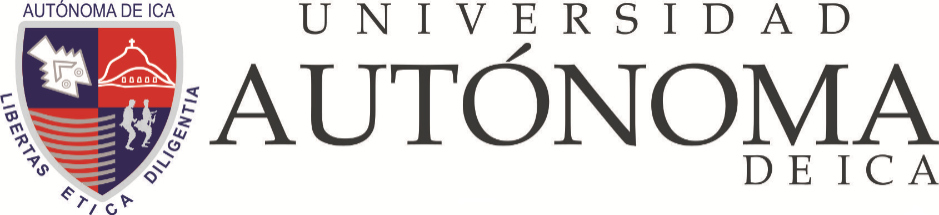 				FACULTAD DE CIENCIAS DE LA SALUDTRABAJO ACADÉMICO“FACTORES ASOCIADOS A REACCIONES PIRÓGENAS EN LOS PACIENTES CON TRATAMIENTO DE HEMODIALISIS EN LA UNIDAD RENAL DEL HOSPITAL MILITAR CENTRAL DE ENERO A JUNIO DEL 2017”PARA OPTAR EL TITULO EN:ESPECIALISTA CUIDADO DEL ENFERMERO EN NEFROLOGÍA Y/O UROLOGÍA CON MENCIÓN EN DIÁLISISPRESENTADO POR:FRIDA MERCEDES URETA DEL CASTILLOASESOR:MG. MARGARITA DORIS ZAIRA SACSICHINCHA – ICA – PERÚ2018INDICECAPITULO  I: PLANTEAMIENTO   DEL PROBLEMA	       Pag1.1.-  Planteamiento  del  problema…………………………………	031.2.-  Formulación  del problema………………………………	041.3.- Justificación………………………………………………..	051.4.-  Objetivos General  y Específicos………………………..	051.5.-  Propósito……………………………………………………	06CAPITULO  II:   MARCO TEORICO2.1.- Antecedente…………………………………………………	072.2.- Base Teórica………………………………………………..	072.3.- Variables………………………………………………………	082.4.- Hipótesis……………………………………………………...	222.5.- Operacionalización   de Variables…………………………	23CAPITULO  III:  DISEÑO METODOLOGICO3.1.-  Tipo de estudio ……………………………………………..	243.2.-  Área de estudio …………………………………………….	243.3.-  Población  y muestra ………………………………………	263.4.-  Técnicas e instrumentos…………………………………..	273.5.-  Procedimiento  de Recolección   de datos………………	283.6.-  Procesamiento………………………………………………	28CAPITULO   IV:  ASPECTOS DMINISTRATIVOS ……………	294.1.-  Cronograma…………………………………………………	304.2.-   Recursos.......................................................................	314.3.-  Presupuesto ………………………………………………..	324.3.-  Lista de chequeo …………………………………………….	334.4.-  Bibliografia	……………………………………………..	344.5.-  Anexos	……………………………………………..	354.6.-  Matriz de consistencia………………………………………	36   .CAPITULO    I1.1      PLANTEAMIENTO  DE  PROBLEMA:La hemodiálisis es un padecimiento recurrente a nivel mundial y es considerada como invasiva, reemplazante de las funciones renales hace possible retirar mediante un equipo y filtros de dialysis los desechos toxicos que el cuerpo elimina y están en la sangre cuando se padece insuficiencia renal, la cual se genera cuando solo opera un 15% de toda la función renal. (1)Este procedimiento de lavado de sangre implica la posibilidad de contraer reacciones negativas infecciosas y no infecciosas, ya sea por el mismo huesped (diabetes, cardiopatías y tiempo en hemodiálisis) o por el tratamiento en sí (tipo de monitor, tipo de accesos vasculares, capacitación y expertiz del professional tratante y técnicas de asistencia directa) entre otros. (2)El procedimiento de hemodiálisis implica acceder a todo el sistema  circulatorio,  por ello los individuos sometidos a este procedimiento poseen una gran posibilidad de ingreso de agentes infecciosos, conllevando a una septicemia  provocando daños irreversibles al corazón (endocarditis)  o el hueso (osteomielitis), hemorrageas donde el riesgo depende del tipo de acceso empleado.Según Robinson indicó que las reacciones pirógenas a los tratamientos de hemodiálisis estarían asociada a grandes colonias bacterianas y/o grandes concentraciones de endotoxinas en el líquido de diálisis.  (6)El Hospital  Militar Central  es una  institución  ubicada  en la Av.  Pershing  s/n Jesús María. Se encuentra  en un nivel III, cuenta  con diversas especialidades y entre ellas la unidad de hemodiálisis que brinda atención  a todos  los pacientes  militares  y familia  militar con tratamiento de sustitución renal. En turnos  interdiarios 3 veces por  semana en  diferentes horarios;  llegando a atender hasta  60 pacientes  y cuentan con un total de 12 máquinas de   hemodiálisis. El personal que labora en dicha área se encuentra plenamente  capacitado y especializado desde médicos, enfermeras, técnicos de enfermería, psicólogos, asistenta social, carecen de personal de nutrición. La problemática que aqueja al servicio son las diversas   reacciones pirógenas que  se  vienen   encontrando en  los pacientes  que  reciben   su tratamiento de  hemodiálisis   y esto  se  debe  a  dos  factores   (Externos  e interno) cual  sea el factor asociado que cause las  reacciones pirógenas se realizará un estudio exhaustivo para  determinar la causa de dichas reacciones. Habiendo hecho una revisión profunda   de dicho factores asociados a las reacciones pirógenas; la investigadora   se   plantea la siguiente interrogante.1.2   FORMULACIÓN DEL PROBLEMA:¿Cuáles  son los factores  relacionados a  las  reacciones   pirógenas   en  los pacientes con tratamiento  de hemodiálisis  en  la  unidad  renal  del  Hospital Militar Central de Enero a Junio del 2017?1.3 JUSTIFICACIÓN:Estos pacientes padecen una  serie   de  complicaciones  en  su  salud   propias de la enfermedad, a esto se suma las del tratamiento con  hemodiálisis.  Para  lo cual   creemos necesario   ahondar   y   encontrar   los   factores   que   están asociados a  las   reacciones  pirógenas,  evitando   de   esta   manera  las complicaciones  de  nuestros  pacientes    que  acuden a realizarse su hemodiálisis. Asimismo se considerara detalles   fundamentales  como   la buena  calidad  del  agua  que  viene  a ser  un factor  externo,   debido a la existencia de agentes infecciosos presentes en  el  agua  son adicionados líquido  de  diálisis  colocando al individuo en la posibilidad de contaminarse con toxicos conllevando a complicaciones agudas  como crónicas. Los agentes infecciosos podrían reaccionar con células o proteínas desencadenando fenómenos de  bioincompatibilidad,  los cuales se adicionan a los que se producen por otros componentes del circuito sanguíneo extracorpóreo de la hemodiálisis. Es por eso que la investigadora considera  datos  suficientes para ser justificable  el estudio planteado.1.4 OBJETIVO GENERAL:Establecer los factores relacionados a reacciones  en   los  pacientes  del programa  de   hemodiálisis  en la unidad  renal del Hospital  Militar Central  de Enero a Junio del 2017Objetivos específicos:1.  Identificar el factor  externo (agua)  asociado  a las reacciones  pirógenas en los individuos que siguen tratamiento  de hemodialisis.2.  Identificar el factor  interno  (conservación de los accesos  vasculares asociado a las reacciones pirógenas en los pacientes con tratamiento  de hemodiálisis.1.5 PROPÓSITO:La  meta   es contribuir  con posibles  causas de reacción  pirógena  para su abordaje  y resolución  sobre el agua  pura,  al ser usado en el tratamiento  de diálisis y el manejo de conservación  que se realiza a  los accesos  vasculares (fistula arteriovenosa  y catéteres)  ya que de estos dos factores   dependen  las reacciones  pirógenas   que pueden  presentarse  en los pacientes  que reciben tratamiento de hemodiálisis.    CAPITULO II:  MARCO TEÓRICO2.1 ANTECEDENTE:García M, Grinyó JM. Tratamiento sustitutivo de la función renal, Barcelona 2009; concluye que la infeccion de microbios presentes en el agua empleada en la diálisis obtenida del agua potable de la red pública es un un riesgo infeccioso para el dializado.  En el continente europeo, esta agua de diálisis esta acorde con las demandas de la ley Farmaco-europea. La cual si es empleada en la producción en serie de líquido de sustitución, administrado mediante vía venosa, responde a estrictos lineamientos en la elaboración de soluciones de transfusión (soluciones parenterales).2.2   BASE TEÓRICA:ENFERMEDAD RENAL CRONICAEste padecimiento se relaciona al progresivo deterioro de las funciones renales, cuya función primordial es desechar los elementos tóxicos y exceso de agua en el organismo. La enfermedad renal crónica (ERC) se torna peor durante meses y hasta años imposibilitando advertir alguna señal en este lapso. El deterioro de la función renal llega a ser tan lenta que no se llega a sntir sintomas hasta que deja de funcionar totalmente. La enfermedad renal terminal (ERT) es la última etapa de este padecimiento, donde  los  riñones  ya  no  tienen  la  capacidad  de eliminar  suficientes   desechos  y  el  exceso de  líquido  que produce el organismo, momento en el cual se requiere una diálisis o trasplante renal.Entre las causas más communes están la diabetes y la hipertensión arterial así como también: •   Complicaciones sistémicas autoinmunitarias•   Anomalías congénitas renales •   Algunas sustancias tóxicas.•   Daño renal.•   Cálculos en el riñón.•   Infecciones•   Irrigación arterial deficiente en los riñones.•   Administración farmacológica anticancerígena •   Nefropatía por reflujo.•   Padecimientos del riñón.Síntomas•    Inapetencia•    Sensación de malestar general y fatiga•    Cefalea•    Ardor, picor y piel reseca•    Sensación nauseosa•    Reducción de peso sin proponérselo•     Despigmentación anómala de la piel tornándose oscura o clara•     Dolor en huesos•   Sueño excesivo o falta de concentración•     Extremidades hinchadas•     Tensión muscular o calambres•     Alitosis•    Heces con sangre•    Sed excesiva•    Continuos hipos•     Actividad sexual disminuída•     Irregularidad menstrual, amenorrea•     Problemas de respiración•     Irregularidades con el sueño•     Vómitos frecuentes matutinos Pruebas y exámenesSe realizan para establecer cuál es el desempeño de las funciones del riñon y se considera:•    Eliminación de creatinina•    Grados de concentración de creatinina•    BUNLas causales de ERC son observables mediante los siguientes examenes al riñón: •    Gammagrafía •    Biopsia •    Ecografía •    Tomografía computarizada •    Resonancia magnética TRATAMIENTO DE LA ENFERMEDAD RENALSe puede mantener un buen funcionamiento renal y prevenir complicaciones si se toman en consideración los siguientes hábitos: •    Eliminar consume de tabaco.•    Evitar ingerir grasas.•	Realizar actividades físicas regularmente•  Administrar medicamentos para reducir el colesterol de ser requerido•   Bajos niveles de azucar en sangre.•    Reducir consumo de sal o potasio.Tambien se pueden considerar los aiguientes tratamientos:•	Consumir enlaces de fosfato •		Ingerir hierro adicional en nutrientes, inyecciones especiales de   eritropoyetina.•	Ingerir Calcio y vitamina O adicional a la dieta, previa autorización médica. REACCIONES A PIRÓGENOS:En tratamientos de  hemodiálisis se manifiestan como la presencia de escalofríos  y/o  fiebre sin padecerla previamente, sin señales que muestren infecciones previas al tratamiento. Ademas puede haber dolor de cabeza, molestia general, mialgias, sensación nauseosa, Hipotensión. Generalmente luego de media a una hora de empezado el tratamiento, se presentan los signos y desaparecen cuando se culmina el mismo. La incidencia de reacciones a pirógenos ha sido pobremente determinado. Por lo general es relacionado al reuso de dializadores sobretodo cuando es manual.Mayormente los lipopolisacáridos  bacterianos (endotoxinas) son los encargados de las reacciones a pirógenos, sin embargo en la actualidad resulta fundamental el rol del resto de componentes de la pared celular  como  los peptidoglicanos, muramilpéptidos, exotoxinas. Estos pirógenos suelen cruzar la membrana de hemodiálisis hacia el torrente sanguíneo, donde junto al complemento del plasma,  favorecen la generación de citoquinas (IL-1 y TNF- alfa) por los monocitos, pudiendo ser los culpables de las manifestaciones de los síntomas. La prueba habitual a fin de evaluar el nivel de endotoxinas es el test LAL, la cual es específica, sin ser sensible. Es capaz de identificar lipopolisacáridos bacterianos pero no exotoxina.Mediante experimentos los pirógenos son detectable empleando diferentes medios como: medición de la producción «in vitro» de  citoquinas como la IL-1 y el TNF alfa por células mononucleares periféricas, cuantificación de activación de neutrófilos periféricos y señalización de fragmentos de LPS de radioisótopos.FACTORES DE RIESGO:Tipo de membrane: es probable que la permeabilidad de esta membrana, incentiva el traspaso de pirógenos al torrente de la sangre. Es mas cierto que todas las membranas facilitan en diferente nivel la puerta de acceso de pirógenos bacterianos.   La diferencia parece radicar en el tipo de material de fabricación de la membrana que con ser ésta permeable. 2.  El empleo del bicarbonato siendo de tampón del líquido de diálisis se relaciona en ciertas investigaciones a una elevada frecuencia al acetato de reacciones a pirógenos y en otros no.3. La reutilización de dializadores se relaciona directamente a la reacción a pirógenos, sin embargo aunque existen diferencias según el método de procesado.  4.  El líquido contaminado de diálisis mediante bacterias y endotoxina.  Generalmente las epidemias de reacciones a pirógenos son debidas a una carencia de pureza del agua al no satisfacer los mínimos estandares esperados del sistema de tratamiento de agua los mínimos deseables pudiendo ser prevenidos al tomar medidas en el Sistema. LOS PIRÓGENOS Y SUS EFECTOS FISIOLÓGICOS  Generalmente, estos pirógenos incrementan los grados de inflamación de citosinas circulantes, seguido por cuadros clinicos importantes como condición febril, hipotensión, linfopenia, neutrofilia, elevado nivel de cortisol de plasma y proteínas de fase aguda.Muy bajas concentraciones de pirógenos favorecen reacciones que inflaman no teniendo síntomas clínicos importantes. ELevadas concentraciones de pirógenos favorecen una condición febril y modificaciones considerable dentro de composición del plasma.Administrar elevadas dosis de pirógenos podría conllevar a cuadros sépticos, determinados por malfunción cardiovascular, abarcando comportamientos depresivos dilatación del miocardio, vasodilatación,    vasoconstricción, disfunción del endotelio y malfuncionamiento de riñón,   hígado, pulmones y cerebro, acompañado de deterioro multiple y sistémico del resto de órganos y consecuente fallecimiento. PRODUCCIÓN DE AGUA ULTRAPURA APIROGÉNICA:Se emplean dos formas para generar agua libre de pirógenos: ósmosis inversa y la ultra filtración.PROBLEMAS EXISTENTES:Actualmente existen varias investigaciones que determinan que los LPS  son herogéneos cuyas dimensiones difieren dependiendo de las condiciones, puesto que su peso molecular se encuentra entre <1,000    Da y varios millones de Da. Conocer esta información eleva la sospecha  en el desarrollo de medios efectivos para eliminar LPS lo cual vuelve  necesario pensar que los responsables de administrar los fármacos cumplan con estándares de pirogenicidad actuales y sean inmunosupresivos.IMPORTANCIA DEL TRATAMIENTO DEL AGUA PARA HEMODIÁLISISExisten diversos contaminantes los cuales es casi imposible desechar  como el aluminio, el cual genera encefalopatía y osteomalacia,  o por otro lado las  cloraminas, que generan reales epidemias  de anemia  por hemólisis en las UHD. A la fecha se conoce que los pacientes si están expuestos a  endotoxinas,    las cuales son encargadas de la presencia de reacciones a  pirógenos y de condicionar un evento inflamatoria severa que condiciona distintos eventos clínicos. En adelante el fin será obtener un líquido de diálisis conteniendo unicamente agua y componentes esencialmente requeridos, acompañado de un nivel de pureza semejante al que se exige para las soluciones usadas en infusión intravenosa.Los especialistas encargados de las unidades de diálisis son responsables también del líquido de diálisis y calidad. Los equipos de diálisis y monitores deben imperiosamente tener la garantía de las empresas comerciales que se hacen responsables de ello y del cumplimiento de las normas vigentes al respecto. El líquido de diálisis, se genera in situ sin dar lugar a realizar control de calidad previa a su empleo y sin duda bajo responsabilidad del profesional de la salud tratante y del técnico de ser el caso. En consecuencia, puede decirse que la calidad del líquido de diálisis aunado al problema de accesos vasculares son parte actual de tópicos más relevantes y complicados con el cual el especialista de nefrología afronta en la Unidad de Diálisis.TRATAMIENTO DE AGUA PARA HEMODIÁLISIS:Son cuatro etapas fundamentales para un óptimo tratamiento de agua para hemodiálisis: elaboración, pretratamiento, tratamiento y distribución.La elaboración del agua radica en la eliminación de gran parte de las partículas en suspension. De dares el caso de no contar con Sistema de sedimentación, entonces el filtro inicial debe constituirse de arena y antracita, el cual será lavado contracorriente dejando 1 día. A fin de conseguir un óptimo rendimiento, se emplazan filtros en serie,  de elevada a minima porosidad, los cuales deben ser cambiados regularmente en relación de su aspecto  y/o al tener una caída  de  presión  que del circuito superior a 0,5-1 kg/cm2. Donde la duración depende de la cantidad de partículas del agua empleada.Un aspect fundamental en el tratamiento de agua es la ósmosis inversa,   la cual tiene adecuada superficie a fin de obtener el caudal del agua  tratada requerida sin necesidad de rendimientos excesivos. Resulta importante controlar la presión óptima del sistema, el cual no tiene que ser superior al indicado para las membranas empleadas. Si se incrementa el porcentaje de agua rechazada, se valora la operación de un pretratamiento y estado de membranas.En caso de requerir agua ultrapura se debe colocar en serie un desionizador u otro sistema de ósmosis  inversa.La finalidad de todo esto es lograr el agua más pura en base a un optimo rendimiento y costos mínimos. Así cabe resaltar que el pretratamiento es es tan relevante como el tratamiento y, generalmente, se debe tener sobredimensionado. De esta manera, a mayor calidad de agua  pretratada, más grande va a ser la del agua tratada y el más óptimo  mantenimiento del sistema de tratamiento.  Asi mismo, la existencia de elementos de tratamiento doble hace factible la operación de la Unidad en el momento de avería de alguno de ellos o  cuando es necesario su aseo que no sean períodos libres.CONTAMINACIÓN BACTERIANA Y ENDOTOXINAS EN EL AGUALa contaminación bacteria origina la proliferación de endotoxinas y demás elementos pirogénicos, y a traspasan a la sangre mediante el dializador por el líquido de diálisis, activando células de la sangre, fabricando citocinas y dando espacio a un evento inflamatorio  severo en el paciente.Estos pirógenos derivan de bacterianos con la capacidad de incentivar las células de antígeno, principalmente los monocitos. Las endotoxinas tienen enorme capacidad pirogénica, formando parte de capa exterior de microorganismos gramnegativos pudiendo ser soltadas a libre circulación por lisis bacteriana.ALUMINIO EN EL AGUA DE DIÁLISIS:El aluminio se presenta como ion, relacionado a sales de forma  coloidal,  junto  a materia  orgánica. El medio iónico puede diferir entre un catión trivalente y un anión complejo y depende del PH.CLORO Y CLORAMINAS:Es el libre cloro con elevada posibilidad de difusión,   el cual realiza esta función, y su forma de preservar los rangos estándares mediante compuestos que liberan pausadamente el cloro, formación de cloraminas,  compuestos  monoclorados,   biclorados   o triclorados  de nitrógeno.Hay dos sistemas que pueden desecharlas con eficacia: reacción con el carbón activado y con el bisulfito de sodio.  El acceso al torrente sanguíneo de reducidas cantidades de cloraminas condiciona relevantes efectos oxidantes, de los cuales el que resalta es la hemólisis. Ahora que abundan los tratamientos conteniendo factores estimulantes de la eritropoyesis, la consecuencia del acceso de las cloraminas a la sangre se puede presentar como resistencia al efecto de factores eritropoyéticos. Consecuentemente, es necesario un apropiado funcionamiento del carbón activado que haga posible la total eliminación  de las cloraminas. Por ello es relevante un adecuado mantenimiento del  carbón con reposición cada cierto tiempo.METODOLOGÍA DEL CONTROL DE CALIDAD  DEL AGUA  Y EL LÍQUIDO  DE DIÁLISISLos controles de calidad son mandatoriamente realizados, a fin de verificar la dureza del  agua cada día, revisando las cantidades de cloro libre y total, y resistividad o conductividad. Cada mes, debe verificarse la cantidad de bacterias, y cada 6 meses la cantidad de aluminio. De la misma manera se debe verificar el funcionamiento de cada componente del sistema de tratamiento. Siendo requerido una persona encargada y responsable del sistema de tratamiento del agua que tome registro de cada resultado arrojado, los cuales serán anotados en un libro de seguimiento, donde se tomará evidencia de la periodicidad de la realización de estas comprobaciones.SISTEMAS DE MANTENIMIENTOEl empleo de metodos de cloración local, germicidas, filtros  submicrónicos y desinfección cada cierto tiempo del tratamiento con desinfectantes y desincrustantes, o por calor,  son los más importantes   factores que aportan en incrementar la calidad del agua. El empleo bactericida de la radiación ultravioleta obedece a la cantidad de energía liberada y del grosor del flujo de líquido por eliminar.  La desinfeccion en el sistema de tratamiento de agua, del medio de distribución y de máquinas de hemodiálisis, frecuentemente se ejecuta acorde estandares del fabricante, los cuales deben estar de acuerdo con  la resistencia a corrosión de materiales utilizados. En algunas situaciones, aún siguiendo estos estándares, se pueden encontrar bacterias que contaminan el tratamiento y son resistentes al mismo. CONSECUENCIAS DEL EMPLEO INADECUADO DEL AGUA Y LÍQUIDO DE DIÁLISIS Una gran parte de los pacientes no consiguen un igual nivel de intoxicación ni tampoco poseen igual predisposición para adolecer estas complicaciones, asi como la diversidad individual de manifestaciones clínicas. Existen situaciones donde la presencia de contaminantes en el agua proveniente de red pública, en alta concentración los cuales superan la capacidad de depuración que realiza la planta de tratamiento siendo responsable del origen de severas epidemias. Aquellas complicaciones indican con frecuencia, un diagnóstico y tratamiento precoz, aunque desafortunadamente es complicado detectarlos. REQUISITOS MÍNIMOS DE CALIDAD EN LA HEMODIÁLISIS ACTUALEl agua altamente  purificada  contiene contaminantes  acordes a lo recomendado, siendo su conductividad  máxima es de 1,1 µS/cm, carbón orgánico total máximo es de 0,5 mg/l,  el contenido  en nitratos máximo es de 0,2   partes por millón (ppm),  y tiene una contaminación  bacteriana  inferior a  10 UFC/100 mi.El empleo de esta agua pura se recomienda al producir líquido de diálisis ultrapuro, hemodiálisis de alto flujo y hemodiafiltración en línea. Lograr agua ultrapura consiste de tratamientos con doble ósmosis inversa en serie u ósmosis inversa en serie con un desionizador.   SISTEMAS DE TRATAMIENTO DEL AGUA Estos sistemas requeridos para hemodiálisis se conforman por:Filtros de  sedimentación. Membranas  de ultrafiltración: Altamente permeables y materiales  empleados son sintéticos. Oescalcificadores.  Filtros de carbón activado. 2.3 .- VARIABLES:Factores externos  e internos  asociados  a  las  reacciones pirógenas   en pacientes con tratamiento  de  hemodiálisis.2.4.- HIPÓTESIS:Las reacciones  pirógenas  se asocian   al factor externo (calidad del agua) y al factor interno (estado de conservación  y condiciones  de los accesos vasculares)2.5 .- OPERACIONALIZACIÓN  DE LAS VARIABLES: CAPITULO  III:  DISEÑO  METODOLOGICO3.1 TIPO DE ESTUDIOEl siguiente estudio de investigación tiene un enfoque   cuantitativo, diseño descriptivo  típico de corte transversal.El diseño cuantitativo es una forma de aproximación sistemática  al  estudio de la realidad. Se apoya en categorías numéricas  y permite  realizar  el análisis de los  fenómenos  a  través  de  diferentes   formas estadísticas y de tipo descriptivo por describir  características  de una  población  sujeto de estudio  y analizar  su  incidencia o  interrelación en un momento  dado,  en  este  caso descriptivo típico  ya  que  se  va  examinar   las  características de  una  sola variable  y de corte transversal porque se describe ciertas  condiciones  en un periodo determinado  de tiempo.3.2  AREA DE ESTUDIOEl estudio se desarrolla en el Hospital  Militar Central,   el cual  se  encuentra    ubicado  en   Av.   Pershing  sin   distrito   de  Jesús   María, Provincia  de  Lima.   La   Unidad  Renal    de  dicho  Hospital    la    se  encuentra ubicado  en  el  Pabellón   B,   tercer   piso,   (en  la  actualidad   esta  unidad  se encuentra  en remodelación   total   y la  atención  se realiza externamente)  esta unidad  brinda  atención  a todo el   personal    Militar   del  Ejército  del  Perú,   y a sus   familiares.   En la Unidad  Renal   solo se brinda  atención  de terapias  de reemplazo  en la modalidad  de hemodiálisis,   en los siguientes  turno:   Lunes, miércoles  y viernes  o martes,  jueves  y sábados, desde 7:  30am -  7:30pm   y en las noches se atiende a pacientes  de emergencia  y   hospitalizados. La unidad Renal tiene la infraestructura    de una rotonda la cual consta de tres módulos; cada modulo con cuatro maquinas  para realizar tratamiento de hemodiálisis   además  de  una    maquina   de  soporte  o  emergencia     y  dos maquinas  para pacientes  infectos   de HEP B,  C y HIV etc.Esta  Unidad  cuenta  con  los  siguientes  ambientes  un consultorio  donde  se brinda  consulta  médica  de la  especialidad,   un ambiente donde se encuentra la  planta   de   agua,    una   sala   de   rehúso,    almacenamiento    de   material       descartable   y  líquidos   para   diálisis,    un  ambiente   de  vestuario   para   el personal  de enfermería,   baño  para   el  personal  de salud,    una pequeña  sala de  espera  donde  se  encuentran    los  pacientes  esperando  sus  turnos  para ingresar a recibir tratamiento  y los  familiares  acompañantes.La estación de enfermería se encuentra  en la  parte central  de la  rotonda de la Unidad Renal en  la  cual por  su  ubicación  es  fácil poder observar y monitorizar constantemente el estado general del paciente durante el tiempo que se encuentren  realizando su tratamiento de diálisis.3.3  POBLACIÓN  Y MUESTRAPoblaciónEs  un  conjunto  de  todos  los  posibles     individuos,    objetos  o    elementos   de interés que  posean  similares  características.Todos los pacientes en tratamiento de hemodiálisis  identificados con reacciones  pirógenas desde Enero -  Junio  del  2017 en el  Hospital  Militar Central.Criterios de selección de muestraCriterios de InclusiónPacientes que estén con reportes de reacciones pirógenas en el tratamiento  de hemodiálisis  .Pacientes que acepten voluntariamente participar del  estudio   de Investigación previo a la firma del consentimiento  informado. Criterios de ExclusiónTodos los pacientes con  Insuficiencia Renal  Crónica    que  reciben terapia·   de  sustitución (hemodiálisis)  que  no  desean   participar   del proyecto de investigación.3.4 TÉCNICAS E INSTRUMENTOSTÉCNICAEn  el  presente estudio es de observación, el  cual  es un  instrumento de investigación  que  consiste en la utilización   de  los  sentidos  para  captar cualquier  hecho   fenómeno  o situación   relativa  a la investigación  en progreso. Observar  y evaluar  una serie de datos que  deben estar redactado de forma coherente  y secuenciado de acuerdo a un determinado seguimiento con el fin  de que  sus  respuestas  nos  puedan ofrecer  toda  la informacrón que  se necesite.INSTRUMENTOS:La  lista  de chequeo  o  cotejo  de  datos  impresos y empleados para juntar datos a ser registrados de manera tabular o por columnas. Es frecuente que se requiera de un proceso adicional, ya habiendo sido obtenidos empleando la herramienta de análisis de los mismos.3.5 PROCEDIMIENTO DE RECOLECCIÓN DE DATOSPrevio a la recoleccion de datos se logrará obtener la autorización del area respective para realización del estudio.Las sesiones de observación se realizarán durante las atenciones a los pacientes que acuden todos los días a la Unidad Renal.   3.6. PROCESAMIENTOSe empleará el programa estadístcipo SPSS Versión 12, con prueba de T Student. CAPÍTULO IV.- ASPECTOS ADMINISTRATIVOSCONSIDERACIONES ÉTICASAntes de iniciar el estudio, todos los pacientes párticipantes deben consentir voluntariamente en ser sujeto de estudio respetando así sus derechos de paciente como:- Todo participante lo hará de forma voluntaria pudiendose negar en cualquier momento que desee.- El participante tiene derecho a conocer los resultados obtenidos del estudio.- Una vez obtenida la autorización por parte de las autoridades se lleva a cabo la investigación, así como también será necesario el consentimiento informado de los participantes.- En caso de existir algún daño físico, mental o psicológico se hara saber al participante.- Se realizará el estudio con responsabilidad, prudencia y respeto para todos los pacientes.- Se garantizará la privacidad y confidencialidad y anonimato.- Cada paciente de la unidad renal tienen la oportunidad de participar asumiendo el principio de justicia.- No se discriminará a los pacientes por religion, raza o ideología4.1 CRONOGRAMA 4.2 RECURSOS 4.2.1 RECURSOS HUMANOS	- Investigadora	- Digitador- Asesor4.2.2. RECURSOS MATERIALES Y FINANCIEROS- Hojas Bond- CD / USB- Lapiceros- Folders- Tintas de impresora4.3 PRESUPUESTO4.4. LISTA DE CHEQUEODATOS GENERALESEDAD               		SEXO:    F     	M            PESO	      kgFUNCIONES VITALES:P.A.   					FC:				T°:     	        DATOS ESPECÍFICOS:ACCESO VASCULAR:		FAV		   		CAT					OTROS                  CONDICIÓN DEL ACCESO:	MUY BUENO	BUENO					REGULAR		MALOTIEMPO DEL ACCESO:               4.5 BIBLIOGRÁFIAS  Bárány PG.  y col,  e-Reactive  Protein is a strong predictor of resistance to Erythropoietin  in  Hemodialysis  patients.  Am J  Kid Dis 2007;  29:  565 - 568.Haverkate FT,   Production of e-reactive protein and  risd  of coronary events instable  and unstable angina. Lancet 2007; 349 :462-466.Bergstróm, DJ,  e-reactive protein  as predictor  for serum  albumin  and mortality in hemodialiysis. Gen Am Soc Nephrol 2007; 6 :573-577. Pérez   SM.,    Moreno    SO,   Unidades   de   hemodiálisis.    Guías   de Programación	y  Diseño.    Ed.    Ministerio   de  Sanidad   y  Consumo, Secretaria  General técnica.   2ª Ed.  Madrid. 2009.   Pp 1-85.Real Farmacopea Española. Agua para dilución de disoluciones concentradas para  hemodiálisis. Real Farmacopea Española  2009; 1167:  375-377.Real Farmacopea Española. Hemodiálisis, disoluciones para Real Farmacopea  Española 2009;  0128: 1064-1067.Comité  técnico  Aenor.  Norma  UNE  111-301-90.  Características   del agua utilizada en hemodiálisis.  Nefrología 2010;   11 :7-8.Comité técnico Aenor. Norma UNE 111-325-89:  Hemodializadores, hemofiltros y hemoconcentradores.   Nefrología  2010; 11: 134-143.Pérez  GL, Rodríguez BJ. Tratamiento del agua  para hemodíálisís. Características  del  líquido  de  diálisis. Capítulo 5. En Tratado de Hemodiálisis. Ed. F.Valderrábano. Edit.  Médica Jims  SL.  Barcelona.2011.   Pp.75-90.Klein EP,  Microbial and endotoxin  contamination  in water and dialysate in the Central United States.  Artif Organs 2011 ;14:   85-944.5 ANEXOS 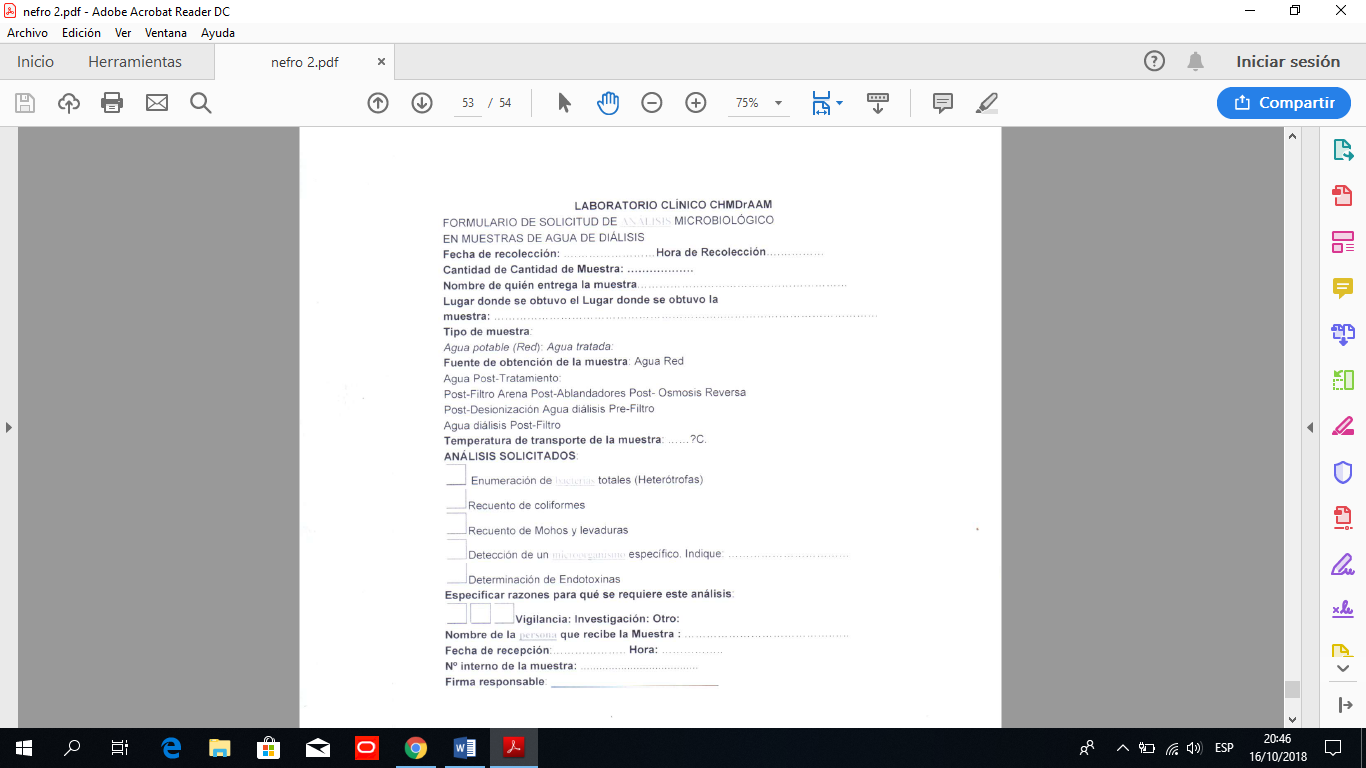 4.6 MATRIZ DE CONSISTENCIAVARIABLEDEFINICIÓN CONCEPTUALDEFINICIÓN OPERACIONALDIMENSIONESINDICADORESFactores externos e internos asociados a las reacciones pirógenas en pacientes con tratamiento de hemodiálisisSon residuos de bacterias que se encuentran en el agua esterilizada y otros elementos que al ser empleados en hemodiálisis producen una reacción pirógenaLos diferentes elementos combinados dan como resultado los factores aosciados a las reacciones pirógenas con caracteísticas propias en los pacientes sometidos a hemodiálisis.Composición química del aguaEstados de conservación y condiciones de los accesos vasculares.Análisis de laboratorio agua: BromatologíaAccesos vasculares (estado de conservación y cuidados que se le brinda{9Número de casos nuevosPROYECTO INVESTIGATIVOOCTUBRENOVIEMBREDICIEMBREMAYOJUNIOPlanificación del problemaFormulación JustificaciónRevisión bibliográficaPlanteamiento de objetivosMarco TeóricoHipótesis Tipo de estudio Area de estudioPoblación y muestraTécnicas e instrumentosValidez del instrumentoProcedimiento de recolección de datosProcesamientoPresupuestoPERSONALCANTIDADCOSTOInvestigador01800Digitador01100Asesor estadístico01350MATERIALHojas Bond02 millares30CD / USB0230Lapiceros1030Folders01 docena10Tintas de impresora04120Sub total200SERVICIOSFotocopias e impresiones200220Anillados0330Empastados0390Refrigerios10300Transporte50120Sub total760TOTAL2310TÍTULO DE LA INVESTIGACIÓNPROBLEMA DE INVESTIGACIÓNOBJETIVOS ESPECÍFICOSVARIABLESFactores que causan reacciones pirógenas en los pacientes que reciben hemodiálisis en la unidad renal del Hospital Militar Central 2017¿Cuáles son los factores que causan las reacciones pirógenas en los pacientes que reciben hemodiálisis en la unidad renal del Hospital Militar Central 2017?Determinar los factores que causan reacciones pirógenas asociadas al agua pira para diálisi en los pacientes que reciben hemodiálisis en la unidad renal del Hospital Militar Central 2017- Identificar la composición química del agua pura usada para diálisis.- Identificar la incidencia de reacciones pirógenos en pacientes hemodializados.Factores causan reacciones pirógenas pacientes reciben hemodiálisis